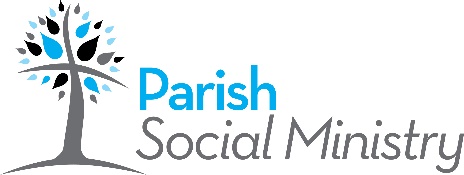 Como Iniciar un Nuevo Ministerio en la ParroquiaAsegúrese de que el ministerio  se trata de una verdadera necesidad. Antes de iniciar un ministerio pregúntese así mismo, si de veras es una necesidad  parroquial y en la comunidad cercana.  ¿Es una necesidad  real o imaginaria?¿Es la necesidad muy extendida  o  más,  es una exageración de unas pocas personas?             ¿Es una necesidad que nuestra parroquia puede satisfacer?¿Es una necesidad en que otros ya están tratando de ayudar?  ¿Podemos nosotros colaborar con ellos?¿Hay algo que tenemos que terminar para poder iniciar un nuevo ministerio? ¿Podría el ministerio,  sin quererlo,  causar un daño  a los que estamos tratando de ayudar? ¿Es esta necesidad  algo a que debemos  dirigirnos primero en nuestra parroquia antes de poder ayudar  con las necesidades en las comunidades vecinas?     2) Alinear el nuevo ministerio  con la declaración  de la misión de la parroquia.               Puede consumir más tiempo y ser más costoso si  los ministerios no están alineados con la misión de la                   Parroquia.               A continuación  algunas razones  porque pasa esto:Puede crear silos.  Cuando los ministerios no están comunicándose  y apoyando entre sí, se puede crear una mentalidad  “silo” lo que los lleva  a….Ministerios que competen  para  fondos, voluntarios y comunicación.    Si un ministerio siente que  nadie les escucha, puede  crear sentimientos heridos  que puede durar  un término largo en la parroquia. Ministerios que son  “individuos” crearan sistemas individuales que no siempre están alineados  con la misión de la parroquia.  Básicamente no va a querer que un ministerio sea solitario.         3) Reclutar líderes y desarrollar un equipo.                Es importante que el equipo tenga líderes y Agentes  Dinámicas.Identifica personas quienes tienen habilidades de ser líderes,  no solo un deseo de ayudar a las personas.  Desarrollan  descripciones  de todas las diferentes  tareas para cada persona del equipo.  Es importante hacerlo para que todos sepan su trabajo y no haya partes que coincidan innecesariamente con otras.El ministerio  necesita Organizadores, gente que sean  idealistas,  que inspiren  y que se entusiasmen  por el ministerio.   Organizadores son los que tienen una visión, que desarrollan el plan para el ministerio y  reclutan a otros para involucrarse  con el ministerio, pero los organizadores  que trabajan solos raramente puedan ser efectivos. Los organizadores necesitan de Agentes Dinámicas.  Estos son los individuos que  no intentan crear ideas nuevas, pero son una maravilla  al ejercitarlas.  Ellos son los implementadores. Son los que toman un sueño grande  y lo realiza en pasos pequeños.  4) Desarrollar un plan de acción ministerial. Tener un plan de acción ayuda a evitar la pérdida de tiempo y energía.Establecer una VISIÓN sobre cómo el ministerio se alinea con las necesidades de la parroquia y la comunidad.Establecer METAS para el ministerio. Identificar quiénes son los Organizadores y los Agentes  y sus roles dentro del ministerio.Identificar cómo el ministerio puede colaborar con otros ministerios dentro de la parroquia. Identificar cómo se integrará el ministerio en la vida de la parroquia.¿Cómo se comunicará el trabajo del ministerio al sacerdote, el personal de la parroquia, la escuela parroquial, el consejo parroquial y la parroquia en general? Desarrolle un cronograma de eventos y luego desarrolle eventos para ayudar a ejecutar la misión del ministerio. 5) Establecer cómo se va a financiar el ministerio.   Establecer un presupuesto.  Determinar si hay fondos parroquiales que puedan alocar para ayudar y apoyar el nuevo ministerio. Asuma que la respuesta es no.  El próximo paso sería como invitar a los feligreses a participar con sus contribuciones.  ¡Piénselo con creatividad!        6) ¡Crear un plan de Comunicación! Sin tener un plan  de comunicación, su ministerio nunca va a levantarse a  actuar.“Cuando se trata de la comunicación, probablemente nunca puede ser demasiada.  Al  momento de pensar que ya están al punto de saturación, es cuando el mensaje está llegando al oír.  Cuando está cansado de decir la misma cosa y pensando que es tiempo para cambiar el tema, la gente está recién dándose cuenta de ello.”   (source: Church Fuel)Use todas las medias dentro de la parroquia para comunicar su Nuevo ministerio y como la gente pueden involucrarse.  IIMPORTANTE - Cuando se esté comunicando su plan al párroco, al personal de la parroquia, o al consejo parroquial  asegúrese de saber bien de lo que se habla.  Preséntenles con información, estadísticas, fotos, videos para ayudarles a entender la importancia.  Tenga en cuenta que usted puede enseñar como el ministerio va a ayudar a las necesidades de la parroquia y de la comunidad cercana.  Solamente su pasión por el ministerio nuevo no quiere decir que ellos lo verán igual.         7) Evalúe y Mejore.                 A veces en un momento de emoción al ver el ministerio involucrado dentro de la parroquia, nos               olvidamos de pausar periódicamente y evaluar cómo estamos realmente llevando el plan.  Es bueno evaluar cada seis meses que sí o no, estamos cumpliendo con nuestras metas y misión. Que los miembros del equipo respondan a las siguientes preguntas: ¿Qué pasos resultaron efectivos?  ¿Qué cosas no resultaron bien?¿Nuestro ministerio y sus actividades llegan a las personas a quienes queremos llegar?¿Qué podríamos hacer de diferente manera para que seamos más efectivos?¿Estamos abiertos a escuchar las reacciones de otros?(Adapted from resource by Church Fuel)For more Information visit www.archindy.org/psm